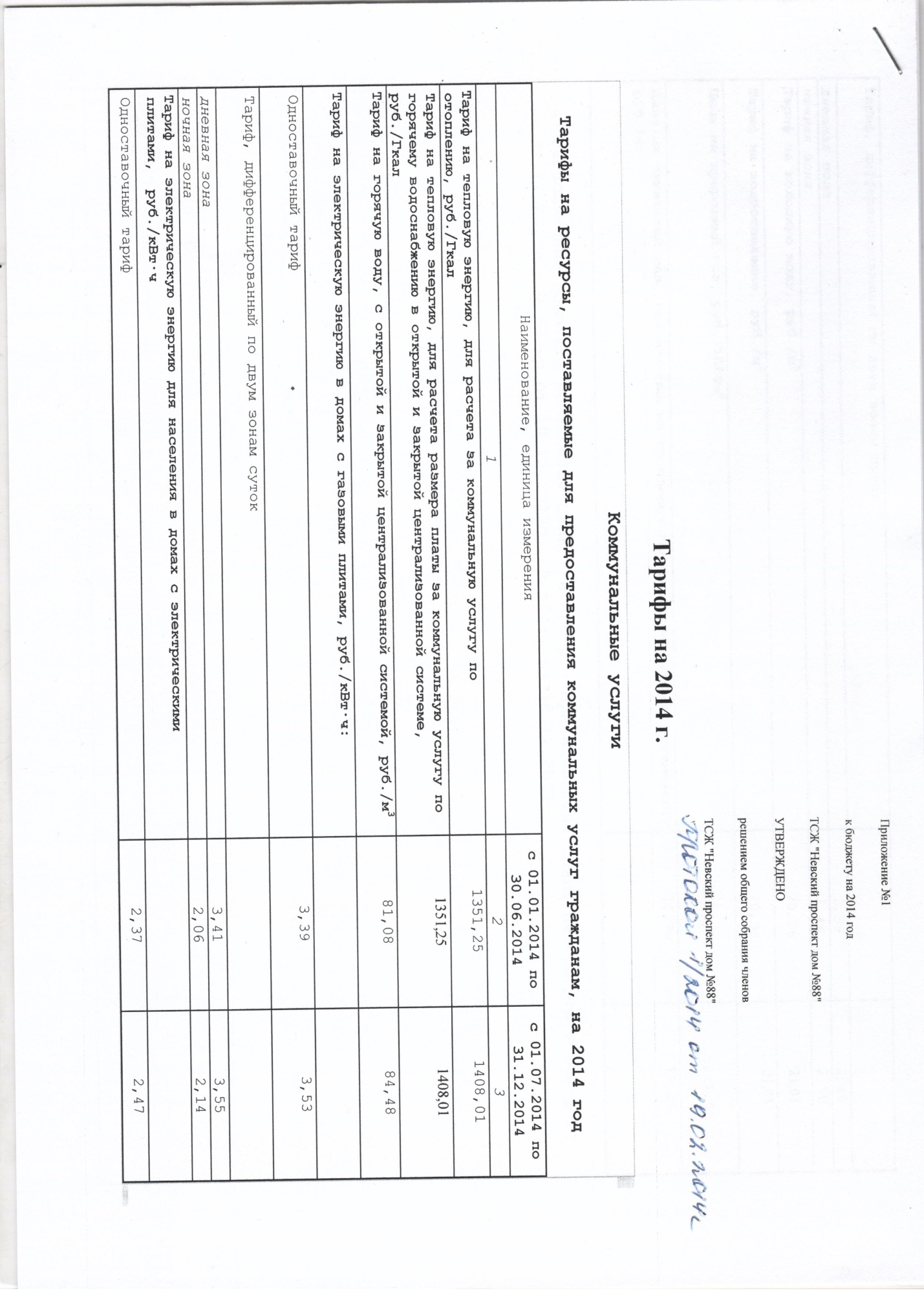 Нормативы потребления коммунальных услуг Нормативы потребления коммунальных услуг по холодному, горячему водоснабжению, водоотведению в жилых помещениях и на общедомовые нужды в многоквартирных и жилых домах   Примечание:МКД – многоквартирный дом* - общая площадь помещений, входящих в состав общего имущества в многоквартирном доме<1> - в том числе на водоотведение горячей воды 3,81 м3/чел. в мес.<2> - в том числе на водоотведение горячей воды 2,37 м3/чел. в мес.Нормативы потребления распространяются на общежития и коммунальные квартирыНормативы потребления коммунальной услуги по отоплению и потреблению сжиженного/природного газа используемого на индивидуальное (поквартирное) отоплениеПримечание:* - одноэтажные дома** - выше одного этажаНормативы потребления коммунальной услуги по отоплению рассчитаны на отопительный сезон продолжительностью 8 календарных месяцев, в том числе неполных.Нормативы потребления коммунальной услуги по отоплению распространяются на общежития 
и коммунальные квартиры.Нормативы потребления коммунальной услуги по газоснабжению Примечание:  Нормативы потребления коммунальной услуги по газоснабжению природным газом/сжиженным углеводородным на общедомовые нужды принимается равным 0. На общедомовые нужды в многоквартирных домахПосмотреть:Распоряжение Комитета по тарифам Санкт-Петербурга от 22.08.2012 № 250-р "Об установлении нормативов потребления коммунальных услуг на территории Санкт-Петербурга".  Распоряжение Комитета по тарифам Санкт-Петербурга от 27.05.2013 № 97-р "О внесении изменений в распоряжение Комитета по тарифам Санкт-Петербурга от 22.08.2012 № 250-р"Распоряжение Комитета по тарифам Санкт-Петербурга Правительства Санкт-Петербурга № 565-р от 20.12.2013г., № 527-р от 18.12.2013г., № 501-р от 18.12.2013г.Размер платы за содержание и ремонт жилого помещенияна территории Санкт-Петербурга  Распоряжение Комитета по тарифам Санкт-Петербурга от 15.08.12 № 235-рПриложениек таблице "Размер платыза содержание и ремонт жилогопомещения на территорииСанкт-Петербурга"Размер платы за содержание и ремонт лифтов определяется по формуле:     Р0 (1 + k) x ЛР = —————————————————   x Si,              Sгде:Р - размер платы за содержание и ремонт лифтов, руб. в месяц;Р0 - базовая стоимость технического обслуживания и ремонта одного лифта для девятиэтажных домов принимается равной 3932,99 руб. за один лифт в месяц;k - коэффициент увеличения (уменьшения) базовой стоимости технического обслуживания и ремонта лифта в зависимости от этажности, равный +/- 0,031 на каждый этаж;Л - количество лифтов в многоквартирном доме;S - общая площадь дома, оборудованная лифтами, без площади жилых помещений первых этажей, кв. м;Si - общая площадь помещения, кв. м.Распоряжение Комитета по тарифам Санкт-Петербурга от 15.08.12 № 235-р.   Информационное письмо от 29.08.2012 № 01-14-1691/12-0-0Распоряжение Комитета по тарифам Санкт-Петербурга от 23.07.2012 № 199-р 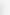 Распоряжение Комитета по тарифам Санкт-Петербурга Правительства Санкт-Петербурга № 565-р от 20.12.2013г., № 527-р от 18.12.2013г., № 501-р от 18.12.2013г.Размер платы за содержание и ремонт жилого помещенияна территории Санкт-Петербурга  Распоряжение Комитета по тарифам Санкт-Петербурга от 15.08.12 № 235-рПриложениек таблице "Размер платыза содержание и ремонт жилогопомещения на территорииСанкт-Петербурга"Размер платы за содержание и ремонт лифтов определяется по формуле:     Р0 (1 + k) x ЛР = —————————————————   x Si,              Sгде:Р - размер платы за содержание и ремонт лифтов, руб. в месяц;Р0 - базовая стоимость технического обслуживания и ремонта одного лифта для девятиэтажных домов принимается равной 3932,99 руб. за один лифт в месяц;k - коэффициент увеличения (уменьшения) базовой стоимости технического обслуживания и ремонта лифта в зависимости от этажности, равный +/- 0,031 на каждый этаж;Л - количество лифтов в многоквартирном доме;S - общая площадь дома, оборудованная лифтами, без площади жилых помещений первых этажей, кв. м;Si - общая площадь помещения, кв. м.Распоряжение Комитета по тарифам Санкт-Петербурга от 15.08.12 № 235-р.   Информационное письмо от 29.08.2012 № 01-14-1691/12-0-0Распоряжение Комитета по тарифам Санкт-Петербурга от 23.07.2012 № 199-р 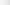 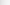 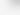 Степень благоустройства МКДВ жилых помещениях МКДм3/чел. в мес.На общедомовые нужды в МКДм3/м2* в мес.ХолодноеводоснабжениеХолодное и горячее водоснабжение, канализация, ванна и (или) душ5,480,03ХолодноеводоснабжениеХолодное водоснабжение, канализация, водонагреватель, ванна и (или) душ9,290,03ХолодноеводоснабжениеХолодное и горячее водоснабжение, канализация, без ванны и (или) душа4,640,03ХолодноеводоснабжениеХолодное водоснабжение, канализация, водонагреватель, без ванны и (или) душа7,010,03ХолодноеводоснабжениеХолодное водоснабжение, канализация4,200,03Горячее водоснабжениеХолодное и горячее водоснабжение, канализация, ванна и (или) душ3,810,03Горячее водоснабжениеХолодное и горячее водоснабжение, канализация, без ванны и (или) душа2,370,03ВодоотведениеХолодное и горячее водоснабжение, канализация, ванна и (или) душ9,29<1>-ВодоотведениеХолодное водоснабжение, канализация, водонагреватель, ванна и (или) душ9,29-ВодоотведениеХолодное и горячее водоснабжение, канализация, без ванны и (или) душа7,01<2>-ВодоотведениеХолодное водоснабжение, канализация, водонагреватель, без ванны и (или) душа7,01-ВодоотведениеХолодное водоснабжение, канализация4,20 - № ппКлассификационные группы  Нормативы     
потребления  коммунальной услуги по отоплению  в жилых помещениях, Гкал/м2 общей площади всех жилых и нежелых помещений в многоквартирных домах или общей площади жилого дома в месяц  Нормативы     
потребления  сжиженного углеводородного газа, используемого на индивидуальное(поквартирное) отопление жилых помещений, кг/м2 в мес.  Нормативы     потребления природного газа, используемого на индивидуальное(поквартирное)отопление жилых помещений, м3/м2 в мес.12345I.Многоквартирные дома1.Дома дореволюционной постройки, не прошедшие капитальный ремонт0,02572,24*8,201.Дома дореволюционной постройки, не прошедшие капитальный ремонт0,02571,59**8,20Сжиженный углеводородный газ, используемый для приготовления пищи и подогрева воды с использованием газовых приборов (кг/чел. в мес.).При наличии централизованного горячего водоснабжения для газовых плитПри отсутствии централизованного горячего водоснабженияПри отсутствии централизованного горячего водоснабженияСжиженный углеводородный газ, используемый для приготовления пищи и подогрева воды с использованием газовых приборов (кг/чел. в мес.).При наличии централизованного горячего водоснабжения для газовых плитдля газовых плит и газового водонагревателядля газовых плит при отсутствии газового водонагревателяСжиженный углеводородный газ, используемый для приготовления пищи и подогрева воды с использованием газовых приборов (кг/чел. в мес.).6,9717,0310,51Природный газ,используемый для приготовления пищи 
и подогрева воды с использованием газовых приборов (м3 /чел. в месяц)10,432,015,0Группы оборудованияЕдиницы измеренияНормативы потребления коммунальной услуги по электроснабжению1.Осветительные установкикВт∙ч/м2 общей площади помещений, входящих в состав общего имущества в многоквартирном доме, в месяц2,832.Силовое оборудование лифтов, включая схемы управления и сигнализации, освещение кабин лифтов и лифтовых шахткВт∙ч/м2 общей площади помещений, входящих в состав общего имущества в многоквартирном доме, в месяц1,893.Системы противопожарного оборудования и дымоудаления, дверные запирающие устройства, усилители телеантенн коллективного пользования, насосное оборудование холодного и горячего водоснабжения, а также системы отопления и другое оборудованиекВт∙ч/м2 общей площади помещений, входящих в состав общего имущества в многоквартирном доме, в месяц0,39